Львівський національний університет ветеринарної медицини та біотехнологій імені С.З. Ґжицького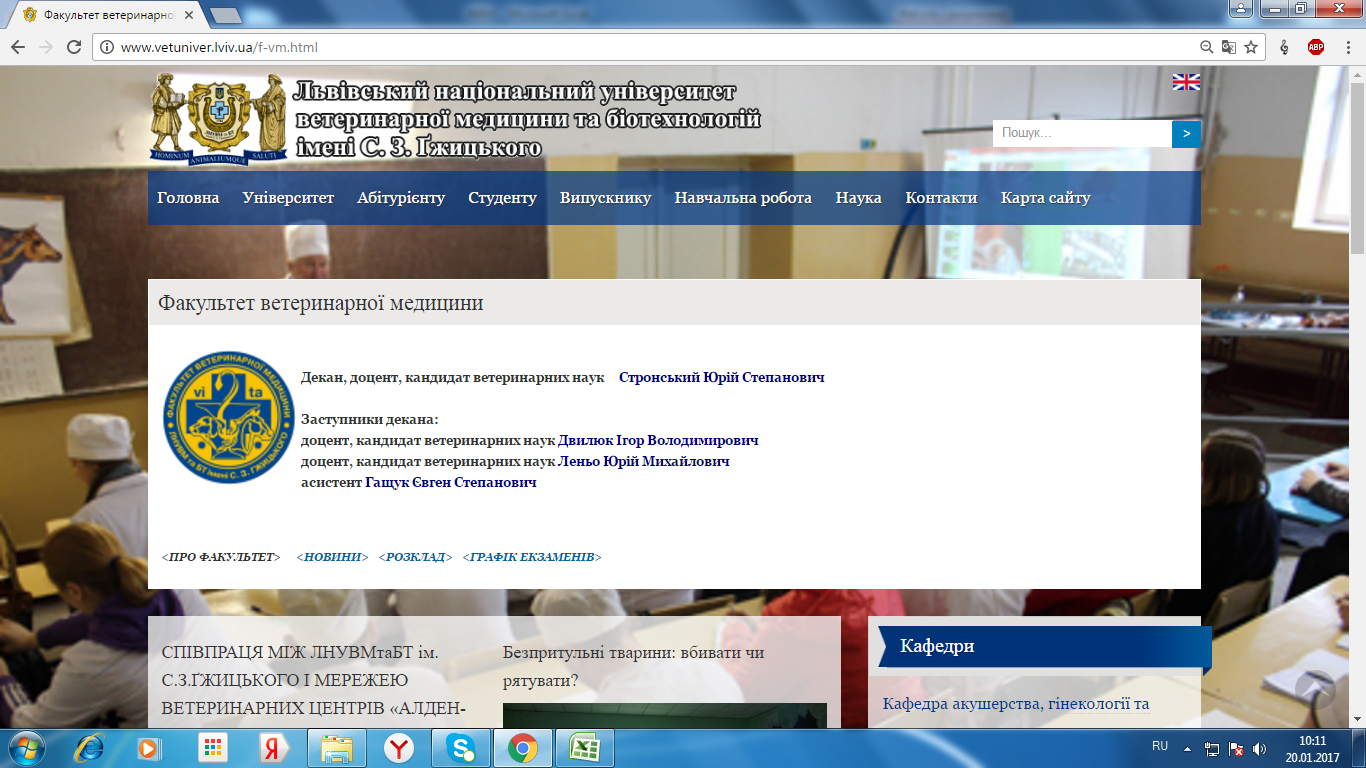            		Факультет ветеринарної медицини        				Рейтинг студентів 4 курсу№ПІБ студентаКУРСГРУПАФОРМА НАВЧАННЯРЕЙТИНГ ЗА СЕРЕДНЬОЗВАЖИМ БАЛОМ ДОДАТКОВІ БАЛИОСНОВНИЙ РЕЙТИНГ1Стронський Іван Юрійович45Б89,03493,032Гудзій Романія Іванівна44Б86,67490,67 3Петришак Ірина Романівна48Б89,35190,35 4Портенко Марта Павлівна42Б86,65288,65 5Стецьків Андріяна Ігорівна43Б88,21 88,21 6Лесів Любов Олегівна45Б87,94 87,94 7Костів Ольга Петрівна42Б85,50287,50 8Микитей Катерина Василівна43Б86,47187,47 9Головенко Валентина Василівна48Б86,35187,35 10Литвинець Юлія Леонідівна46Б86,98 86,98 11Галасова Аліна Олександрівна48Б86,72 86,72 12Ярошович Микола Іванович42Б86,65 86,65 13Пташник Христина Ігорівна42Б86,14 86,14 14Продиус Лілія Іванівна46Б86,03 86,03 15Кушик Уляна Михайлівна45К85,71 85,71 16Довженко Таїсія Анатоліївна46Б85,63 85,63 17Фурдас Марта Євстахіївна41Б85,10 85,10 18Коновал Галина Василівна47Б84,53 84,53 19Боршош Юрій Юрійович410Б84,03 84,03 20Литвин Марія-Христина Романівна41Б83,28 83,28 21Пилипенко Анна Русланівна41Б83,27 83,27 22Зарума Любов Степанівна412К83,21 83,21 23Боїшко Богдан Васильович46Б82,58 82,58 24Потерейко Юрій-Микола Ігорович42Б80,31282,31 25Третевич Мирослава-Даниїла Олегівна47Б81,93 81,93 26Димашок Надія Іванівна47Б81,76 81,76 27Бранець Назарій Михайлович43Б79,73281,73 28Шелудько Анна Олександрівна47Б79,70281,70 29Мелентьєва Віра Олександрівна45Б80,30181,30 30Шейко-Девлиш Ірина Олексіївна43Б81,22 81,22 31Федоришин Андрій Петрович42Б81,21 81,21 32Михайловська Руслана Сергіївна411Б80,58 80,58 33Новак Ольга Павлівна41Б80,19 80,19 34Заєць Максим Андрійович42Б80,15 80,15 35Чопик Мар'яна Іванівна410Б80,04 80,04 36Дейнека Юрій Юрійович48Б79,94 79,94 37Назарчук Христина Василівна42Б79,83 79,83 38Рудик Ірина Володимирівна42Б79,83 79,83 39Московчик Іванна Михайлівна43Б79,80 79,80 40Слободян Анна Василівна48Б79,41 79,41 41Ленива Аанастасія Вікторівна44Б79,24 79,24 42Бурик Вікторія Вікторівна411Б79,09 79,09 43Бедрій Марія Романівна47Б78,46 78,46 44Стасюк Наталія Володимирівна44Б78,39 78,39 45Шаран Ольга Миколаївна46Б78,25 78,25 46Габ'як Микола Михайлович43Б77,99 77,99 47Пердук Рената Шандорівна44Б77,99 77,99 48Дем'янчук Юлія Олександрівна47Б77,97 77,97 49Юркевич Тетяна Володимирівна45Б77,92 77,92 50Андрійчук Владислав Сергійович47Б77,75 77,75 51Веклин Іван-Юрій Вікторович42Б77,62 77,62 52Любежаніна Наталія анатоліївна43Б77,62 77,62 53Сипко Анна Іванівна42Б77,57 77,57 54Баранець Ірина Юріївна41Б77,30 77,30 55Гвоздецький Роман Віталійович45Б77,27 77,27 56Арустамова Ніна Юріївна43К77,24 77,24 57Криштоф Роман Олегович48Б77,18 77,18 58Глосніцький Юліан Ігорович45Б77,05 77,05 59Полюхович Петро Леонідович41Б77,05 77,05 60Виниченко Петро Валентинович46Б76,72 76,72 61Черніченко Христина Андріївна42Б76,68 76,68 62Кузьо Христина Ігорівна412К76,21 76,21 63Вінтоняк Сергій Васильович46Б75,86 75,86 64Удовиченко Антон володимирович42Б75,77 75,77 65Лаврук Роман Васильович412Б75,77 75,77 66Шмігель Ганна Степанівна412К75,68 75,68 67Льода Іванна Іванівна44Б75,61 75,61 68Пасічняк Ярослав Ярославович410К75,47 75,47 69Міколяш Андрій Антонович44Б75,34 75,34 70Паславська Марія Володимирівна45К75,32 75,32 71Тиж Андрій Анатолійович48Б75,10 75,10 72Самойлова Катерина костянтинівна49К74,94 74,94 73Головко Руслан Юрійович48Б74,79 74,79 74Мірецький Володимир Анатолійович47К74,74 74,74 75Оркуш Василь Васильович46Б74,70 74,70 76Гончак Ігор Олександрович44Б74,66 74,66 77Черняков Ярослав Сергійович46Б74,47 74,47 78Демяник Андрій Олександрович45Б74,37 74,37 79Нафус Марія Миколаївна49К74,28 74,28 80Сачко Тетяна Романівна44Б74,00 74,00 81Цівка Роман Андрійович47Б73,42 73,42 82Грабович Христина Іванівна49К73,35 73,35 83Мамчур Орест Юрійович46Б73,15 73,15 84Волкова Ярослава Олегівна47Б73,11 73,11 85Чайковський Володимир Євгенович41Б72,69 72,69 86Глущенко Ірина Володимирівна41Б72,60 72,60 87Пенко Володимир Романович41Б72,59 72,59 88Солоп Семен Тарасович44Б72,39 72,39 89Журавльова Марта-Дарія Олександрівна45Б72,32 72,32 90Конопельник Ірина Тарасівна41Б72,10 72,10 91Базів Назарій Миколайович 410К71,41 71,41 92Докорін Ілля Олегович412К71,15 71,15 93Новоженець Павло Олегович410К71,02 71,02 94Матвійко Дмитро Дмитрович47Б70,98 70,98 95Страдомська Ірина Андріївна49К70,80 70,80 96Дрогомирецький Василь Іванович410К70,64 70,64 97Байляк Степан Михайлович47Б70,57 70,57 98Керечанин Іван Іванович49К70,24 70,24 99Коляда Ірина Миколаївна43Б70,18 70,18 100Юрків Марта Романівна411К69,99 69,99 101Білецька Марія Ігорівна412Б69,70 69,70 102Лугова Анастасія Володимирівна45Б69,49 69,49 103Комаров Дмитро Ігорович41Б69,47 69,47 104Швидка Юліанна Віталіївна49К68,94 68,94 105Кльомін Владислав Сергійович411К67,22 67,22 106Гринчук Вікторія Євгенівна46Б66,27 66,27 107Гладкий Андрій Дмитрович49К64,74 64,74 108Гишко Анна Андріївна49К64,70 64,70 109Олюхнич Божена Ярославівна43К64,50 64,50 110Білик Артур Анатолійович45К64,14 64,14 